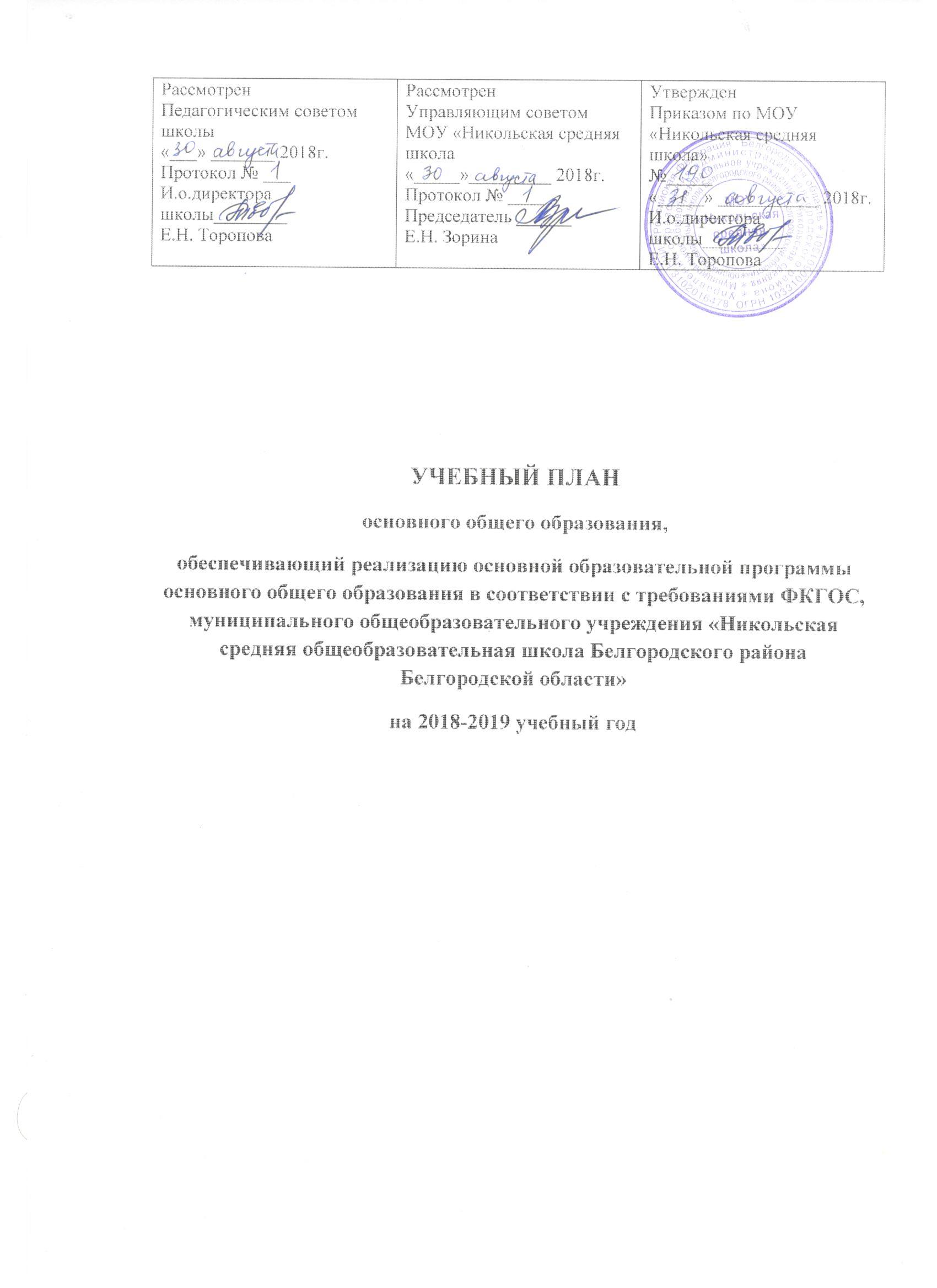 Пояснительная запискаучебного плана основного общего образования  муниципального общеобразовательного учреждения «Никольская средняя общеобразовательная школа Белгородского района Белгородской области» на 2018-2019 учебный год, обеспечивающего реализацию федерального компонента государственных образовательных стандартов основного общего образования (ФКГОС-2004)Учебный план основного общего образования муниципального общеобразовательного учреждения «Никольская средняя общеобразовательная школа Белгородского района Белгородской области» на 2018-2019 учебный год конкретизирует содержание образования путем определения перечня учебных предметов, последовательности их изучения по классам, норм учебной нагрузки в часах в неделю и количества часов, выделяемых на изучение каждого из предметов,  и представляет собой разбивку содержания образовательной программы по учебным курсам,  дисциплинам и  годам обучения. Нормативно-правовая база, используемая при разработке учебного плана:Конституция Российской Федерации (ст.43)Федеральный закон РФ «Об образовании в Российской Федерации» от 29 декабря 2012г. №273 – ФЗПостановление Главного государственного санитарного врача РФ от 29.12.2010г. № 189 «Об утверждении СанПиН 2.4.2.2821-10  «Санитарно-эпидемиологические требования к условиям и организации обучения в общеобразовательных учреждениях»Приказ министерства образования РФ от 05.03.2004 № 1089 «Об утверждении федерального компонента государственных образовательных стандартов начального общего, основного общего и среднего (полного) общего образования» (в редакции приказов Минобрнауки РФ от 03.06.2008 №164, от 31.08.2009 № 320, от 19.10.2009 № 427, с изменениями, внесенными приказами Минобрнауки РФ от 10.11.2011 № 2643, от 24.01.2012 № 39, от 31.01.2012 № 69, от 23.06.2015 № 609)Приказ министерства образования РФ от 09.03.2004 г. №1312 «Об утверждении федерального базисного учебного плана и примерных учебных планов для образовательных учреждений Российской Федерации, реализующих программы общего образования» (в редакции  приказов Минобрнауки РФ от 20.08.2008 № 241, от 30.08.2010 № 889, от 03.06.2011 № 1994, 01.02.2012 № 74)Порядок организации и осуществления образовательной деятельности по основным общеобразовательным программам - образовательным программам начального общего, основного общего и среднего общего образования (утвержден приказ Министерства образования и науки Российской Федерации (Минобрнауки России) от 30 августа 2013 г. №1015);Концепция Федеральной целевой программы развития образования на 2016-2020 годы (утверждена распоряжением Правительства Российской Федерации от 29 декабря 2014 г. N 2765-р)Концепция Федеральной целевой программы «Русский язык» на 2016-2020 годы (утверждена  распоряжением Правительства Российской Федерации  от 20 декабря 2014 г. N 2647-р)Концепция развития математического образования в Российской Федерации (утверждена распоряжением Правительства России от 24 декабря 2013 года № 2506-р)Приказ министерства образования и науки РФ от 31.03.2014 № 253 «Об утверждении федеральных перечней учебников, рекомендованных (допущенных) к использованию в образовательном процессе в образовательных учреждениях, реализующих образовательные программы общего образования и имеющих государственную аккредитацию» (в ред. Приказа Минобрнауки России от 08.06.2015 № 576)Приказ министерства образования и науки РФ от 09.06.2016 г. № 699 «Об утверждении перечня организаций, осуществляющих выпуск учебных пособий, которые допускаются к использованию при реализации  имеющих государственную аккредитацию образовательных программ начального общего, основного общего, среднего общего образования образования.Примерные программы по предметам Инструктивные и методические материалыПисьмо Минобрнауки РФ «О методических рекомендациях по реализации элективных курсов» от 04.03.2010г. №03-413Письмо Минобрнауки РФ О методических рекомендациях по вопросам организации профильного обучения» от 04.03.2010г. №03-412Региональный уровень  Закон Белгородской области от 31 октября 2014 года № 314 «Об образовании в Белгородской области».  Закон Белгородской области от 03 июля 2006 года № 57 «Об установлении регионального компонента государственных образовательных стандартов общего образования в Белгородской области». Стратегия развития дошкольного, общего и дополнительного образования Белгородской области на 2013-2020 годы, утвержденная постановлением Правительства Белгородской области от 28 октября 2013 года № 431-ПП. Концепция программы «Формирование регионального солидарного общества», утвержденная распоряжением губернатора Белгородской области от 03 мая 2011 года № 305-р. Государственная программа Белгородской области «Развитие образования Белгородской области на 2014-2020 годы», утвержденная постановлением Правительства Белгородской области от 30 декабря 2013 года № 528-пп. Порядок регламентации и оформления отношений государственной и муниципальной общеобразовательной организации и родителей (законных представителей) обучающихся, нуждающихся в длительном лечении, а также детей-инвалидов в части организации обучения по основным общеобразовательным программам на дому, утвержденный приказом департамента образования Белгородской области от 13 апреля 2015 года №1688. Исчерпывающий перечень отчетов и информаций, представляемых педагогическими работниками общеобразовательных учреждений и регламент его применения, утвержденные приказом департамента образования Белгородской области от 28 марта 2013 года № 576. Приказ департамента образования Белгородской области от 27 августа 2015 года № 3593 «О введении интегрированного курса «Белгородоведение».Базисный учебный план и примерные учебные планы для образовательных учреждений Белгородской области, реализующих программы общего образования, утвержденные приказом департамента образования Белгородской области от 23 апреля 2012 года № 1380.Инструктивные и методические материалыИнструктивное письмо департамента образования, культуры и молодёжной политики Белгородской области от 13.05.2009г. № 9-06/1674-ВА «О реализации программ  углублённого уровня в общеобразовательных учреждениях области»Инструктивное письмо департамента образования Белгородской области от 19.02.2014г. №9-06/999-НМ «О формах промежуточной аттестации»Инструктивное письмо департамента образования Белгородской области от 21.02.2014 года №9-06/1086-НМ «О промежуточной аттестации обучающихся общеобразовательных учреждений»Инструктивное письмо департамента образования Белгородской области от 22.05.2014г. №»9-06/3335-НМ «О некоторых аспектах организации и проведения промежуточной аттестации обучающихся общеобразовательных организаций»Инструктивное письмо департамента образования Белгородской области от 19.05.2014г. №9-06/3267-НМ «Об устранении нарушений, связанных с преподаванием русского языка»Инструктивное письмо департамента образования Белгородской области от 19.05.2014года №9-06/3259-НМ «Об устранении нарушений в преподавании учебного предмета «Физическая культура»Инструктивное письмо департамента образования Белгородской области от 20.06.2014г. №9-06/4113-НМ «Об устранении нарушений в изучении предметной области «Искусство»Инструктивное письмо департамента образования Белгородской области от 18.06.2014г №9-06/3968-НМ «Об использовании учебников и учебных пособий»Инструктивно-методические письма  Белгородского института развития образованияМуниципальный уровеньМуниципальная программа «Развитие образования Белгородского района на 2014-2020 годы» (утверждена постановлением администрации Белгородского района от 31 марта 2015 года № 26)Приказ Управления образования администрации Белгородского района от 04.09.2015 № 1251 «О внедрении интегрированного курса «Белгородоведение» Школьный уровеньУстав школы; Основная образовательная программа школы;Локальные акты.На  уровне  основного общего образования  9 класс – общеобразовательный.В инвариантную часть учебного плана входят следующие  учебные предметы:«Русский язык и литература», «Родной  язык и  литература», «Иностранный язык (английский)»,«Математика ( алгебра, геометрия)»  «Информатика и ИКТ»              «История», «Обществознание», «География»,«Физика», «Биология», «Химия» «Искусство»«Физическая культура» и «Основы безопасности жизнедеятельности»Учебный предмет «Русский язык» изучается  в  9 классе –  2 часа в неделю. В целях повышения качества подготовки к ГИА по русскому языку добавляется в 9 классе –  1 час в неделю за счет часов компонента образовательного учреждения. Учебный предмет «Литература» изучается  в  9 классе – в объеме 3-х часов в неделю.     Для реализации прав граждан  на получение дошкольного, начального общего и основного общего образования на родном языке из числа языков народов Российской Федерации, а также права на изучение родного языка из числа языков народов Российской Федерации в учебный план добавлен предмет «Родной язык и литература». Учебный предмет «Родной язык и литература» интегрируется в учебные предметы «Русский язык», «Литература».Учебный предмет «Иностранный язык (английский)» изучается в 9 классе – в объеме 3-х часов в неделю.  Предложенный объем учебного времени достаточен для освоения иностранного языка на функциональном уровне.Предмет «Математика», представляет собой интегрированный курс «Алгебра» и «Геометрия» в 9 классе и изучается по 5 часов  в неделю, «Информатика и ИКТ» – 2 часа в неделю за счет федерального компонента. В 9 классе  учебные предметы «Изобразительное искусство» и «Музыка»  изучаются в рамках учебного предмета «Искусство» в объеме 1 часа в неделю. 	Учебный предмет «История» изучается в 9 классе – в объеме 2-х часов в неделю.Учебный предмет «Обществознание (включая экономику и право)» изучается в 9 класс в объеме 1 часа в неделю. Учебный предмет является интегрированным, построен по модульному принципу и включает содержательные разделы: «Общество», «Человек», «Социальная сфера», «Политика», «Экономика» и «Право».Учебный предмет «География» изучается в 9 классе – в объеме 2 часов в неделю. Учебный предмет «Биология» изучается в 9 классе – в объеме 2 часов в неделю. Предмет «Физическая культура»   изучается в объеме   3-х часов в неделю. Учебный предмет «Основы безопасности жизнедеятельности» ведется в 9 классе. На его освоение отводится 1 час в неделю, в  9 классах как региональный компонент. Учебный предмет «Православная культура» ведется в 9 классе как региональный компонент. На его освоение отводится 1 час в неделю.  При проведении занятий по «Иностранному языку», «Информатике и ИКТ»  может осуществляться деление классов на две группы при наполняемости  20 и более человек.  Обучение на уровне основного общего образования завершается прохождением государственной итоговой аттестации в соответствии со сроками, устанавливаемыми Рособрнадзором.Учебный план основного общего образования муниципального общеобразовательного учреждения «Никольская средняя общеобразовательная школа Белгородского района Белгородской области» на 2018-2019 учебный год, обеспечивающий реализацию федерального компонента государственных образовательных стандартов основного общего образования (ФКГОС-2004)Учебные предметыРаспределение часовРаспределение часовРаспределение часовУчебные предметы999Учебные предметыФедеральный компонентРегиональный компонентКомпонент образовательного учрежденияРусский язык21Литература3Родной язык и литератураИностранный язык3Математика (алгебра, геометрия)5Информатика и ИКТ2История2Обществознание (включая экономику и право1География2Православная культура1Физика2Химия2Биология2Искусство 1МузыкаИзобразительное искусствоТехнологияОсновы безопасности жизнедеятельности1Физическая культура3ВСЕГО3021Предельно допустимая аудиторная учебная нагрузка  при   5-дневной учебной неделе (требования СанПиН)333333Программно-методическое обеспечение учебного процесса в 2018-2019 учебном годуОСНОВНОЕ ОБЩЕЕ  ОБРАЗОВАНИЕ(приложение к учебному плану)Программно-методическое обеспечение учебного процесса в 2018-2019 учебном годуОСНОВНОЕ ОБЩЕЕ  ОБРАЗОВАНИЕ(приложение к учебному плану)Программно-методическое обеспечение учебного процесса в 2018-2019 учебном годуОСНОВНОЕ ОБЩЕЕ  ОБРАЗОВАНИЕ(приложение к учебному плану)Программно-методическое обеспечение учебного процесса в 2018-2019 учебном годуОСНОВНОЕ ОБЩЕЕ  ОБРАЗОВАНИЕ(приложение к учебному плану)Программно-методическое обеспечение учебного процесса в 2018-2019 учебном годуОСНОВНОЕ ОБЩЕЕ  ОБРАЗОВАНИЕ(приложение к учебному плану)Программно-методическое обеспечение учебного процесса в 2018-2019 учебном годуОСНОВНОЕ ОБЩЕЕ  ОБРАЗОВАНИЕ(приложение к учебному плану)Программно-методическое обеспечение учебного процесса в 2018-2019 учебном годуОСНОВНОЕ ОБЩЕЕ  ОБРАЗОВАНИЕ(приложение к учебному плану)Программно-методическое обеспечение учебного процесса в 2018-2019 учебном годуОСНОВНОЕ ОБЩЕЕ  ОБРАЗОВАНИЕ(приложение к учебному плану)Программно-методическое обеспечение учебного процесса в 2018-2019 учебном годуОСНОВНОЕ ОБЩЕЕ  ОБРАЗОВАНИЕ(приложение к учебному плану)Программно-методическое обеспечение учебного процесса в 2018-2019 учебном годуОСНОВНОЕ ОБЩЕЕ  ОБРАЗОВАНИЕ(приложение к учебному плану)Программно-методическое обеспечение учебного процесса в 2018-2019 учебном годуОСНОВНОЕ ОБЩЕЕ  ОБРАЗОВАНИЕ(приложение к учебному плану)Программно-методическое обеспечение учебного процесса в 2018-2019 учебном годуОСНОВНОЕ ОБЩЕЕ  ОБРАЗОВАНИЕ(приложение к учебному плану)Программно-методическое обеспечение учебного процесса в 2018-2019 учебном годуОСНОВНОЕ ОБЩЕЕ  ОБРАЗОВАНИЕ(приложение к учебному плану)Программно-методическое обеспечение учебного процесса в 2018-2019 учебном годуОСНОВНОЕ ОБЩЕЕ  ОБРАЗОВАНИЕ(приложение к учебному плану)5100%Русский язык8.Программа для общеобразовательных школ, гимназий, лицеев: русский язык 5-9 классы.Программа для общеобразовательных школ, гимназий, лицеев: русский язык 5-9 классы.Программа для общеобразовательных школ, гимназий, лицеев: русский язык 5-9 классы.Программа для общеобразовательных школ, гимназий, лицеев: русский язык 5-9 классы.Программа для общеобразовательных школ, гимназий, лицеев: русский язык 5-9 классы.М.: «Дрофа» 2007Л.А. Тростенцова Т.А. Ладыженская А.Д. Дейкина О.М. АлександроваРусский язык  8 кл.М.: «Просвещение» 20183100%Русский язык9Разумовская М.М.Программа для общеобразовательных школ, гимназий, лицеев: русский язык 5-9 классы.Программа для общеобразовательных школ, гимназий, лицеев: русский язык 5-9 классы.Программа для общеобразовательных школ, гимназий, лицеев: русский язык 5-9 классы.Программа для общеобразовательных школ, гимназий, лицеев: русский язык 5-9 классы.Программа для общеобразовательных школ, гимназий, лицеев: русский язык 5-9 классы.М.: «Дрофа» 2007Разумовская М.М.Русский язык   9 кл.М.: «Дрофа» 20162100%Литература8Беленький Г.И.Программы общеобразовательных учреждений. Литература.   1-11кл. Программы общеобразовательных учреждений. Литература.   1-11кл. Программы общеобразовательных учреждений. Литература.   1-11кл. Программы общеобразовательных учреждений. Литература.   1-11кл. Программы общеобразовательных учреждений. Литература.   1-11кл. М.: «Мнемозина»  2007Г.С. МеркинЛитература  8 кл. «Русское слово»  20182100%Литература9Беленький Г.И.Программы общеобразовательных учреждений. Литература.   1-11кл.Программы общеобразовательных учреждений. Литература.   1-11кл.Программы общеобразовательных учреждений. Литература.   1-11кл.Программы общеобразовательных учреждений. Литература.   1-11кл.Программы общеобразовательных учреждений. Литература.   1-11кл.М.: «Просвещение»2007Беленький Г.И.Литература  9 кл.М.: «Просвещение»  20073100%Английский язык8Программа курса английского языка к УМК «EnjoyEnglish» для 2-11 классов общеобразовательных учреждений.Программа курса английского языка к УМК «EnjoyEnglish» для 2-11 классов общеобразовательных учреждений.Программа курса английского языка к УМК «EnjoyEnglish» для 2-11 классов общеобразовательных учреждений.Программа курса английского языка к УМК «EnjoyEnglish» для 2-11 классов общеобразовательных учреждений.Программа курса английского языка к УМК «EnjoyEnglish» для 2-11 классов общеобразовательных учреждений.М.:  «Титул» 2010В.  П. КузовлевН.М. Лапа Э.Ш. Перегудоваи др.Английский язык   8   кл.М.:  «Просвещение» 20183100%Английский язык9Биболетова  М.З.Программа курса английского языка к УМК «EnjoyEnglish» для 2-11 классов общеобразовательных учреждений.Программа курса английского языка к УМК «EnjoyEnglish» для 2-11 классов общеобразовательных учреждений.Программа курса английского языка к УМК «EnjoyEnglish» для 2-11 классов общеобразовательных учреждений.Программа курса английского языка к УМК «EnjoyEnglish» для 2-11 классов общеобразовательных учреждений.Программа курса английского языка к УМК «EnjoyEnglish» для 2-11 классов общеобразовательных учреждений.М.:  «Титул» 2010Биболетова  М.З., Добрынина Н.В.Английский язык   9   кл.М.:  «Титул» 2014,20153100%Алгебра8Макарычев Ю.Н., Миндюк Н.Г.Программы для общеобразовательных учреждений. Математика. 7-9 классы.  Программы для общеобразовательных учреждений. Математика. 7-9 классы.  Программы для общеобразовательных учреждений. Математика. 7-9 классы.  Программы для общеобразовательных учреждений. Математика. 7-9 классы.  Программы для общеобразовательных учреждений. Математика. 7-9 классы.  М.: «Просвещение» 2009Макарычев Ю.Н., Миндюк Н.Г.Алгебра  8 кл.М.: «Просвещение» 2012,20163100%Алгебра9Макарычев Ю.Н., Миндюк Н.Г.Программы для общеобразовательных учреждений. Математика. 7-9 классы. Программы для общеобразовательных учреждений. Математика. 7-9 классы. Программы для общеобразовательных учреждений. Математика. 7-9 классы. Программы для общеобразовательных учреждений. Математика. 7-9 классы. Программы для общеобразовательных учреждений. Математика. 7-9 классы. Макарычев Ю.Н., Миндюк Н.ГАлгебра  9 кл.М.: «Просвещение» 2009-20113100%Геометрия8Атанасян Л.С.Программы для общеобразовательных учреждений. Геометрия. 7-9 классы.Программы для общеобразовательных учреждений. Геометрия. 7-9 классы.Программы для общеобразовательных учреждений. Геометрия. 7-9 классы.Программы для общеобразовательных учреждений. Геометрия. 7-9 классы.Программы для общеобразовательных учреждений. Геометрия. 7-9 классы.М.: «Просвещение» 2008Атанасян Л.С.Геометрия. 7-9 классы.М.: «Просвещение» 2013-20182100%Геометрия9Атанасян Л.С.Программы для общеобразовательных учреждений. Геометрия. 7-9 классы. Программы для общеобразовательных учреждений. Геометрия. 7-9 классы. Программы для общеобразовательных учреждений. Геометрия. 7-9 классы. Программы для общеобразовательных учреждений. Геометрия. 7-9 классы. Программы для общеобразовательных учреждений. Геометрия. 7-9 классы. М.: «Просвещение» 2008Атанасян Л.С.Геометрия. 7-9 классы.М.: «Просвещение» 2013-20182100%Информатика и ИКТ8Босова Л. ЛПрограммы базового курса: «Информатика и ИКТ» для основной школы. Программы базового курса: «Информатика и ИКТ» для основной школы. Программы базового курса: «Информатика и ИКТ» для основной школы. Программы базового курса: «Информатика и ИКТ» для основной школы. Программы базового курса: «Информатика и ИКТ» для основной школы. М.: 4 изд.– «БИНОМ»   2009Босова Л. ЛИнформатика и ИКТ  8кл.М.:  «БИНОМ»   ,2013.20181100%Информатика и ИКТ9Угринович Н.Д.Программы базового курса: «Информатика и ИКТ» для основной школы. Программы базового курса: «Информатика и ИКТ» для основной школы. Программы базового курса: «Информатика и ИКТ» для основной школы. Программы базового курса: «Информатика и ИКТ» для основной школы. Программы базового курса: «Информатика и ИКТ» для основной школы. М.: 4 изд.– «БИНОМ»  2009Угринович Н.Д.Информатика и ИКТ  9 кл.М.:  «БИНОМ»   20102100%История8Юдовская А.Я., Баранов П.А., Ванюшкина Л.М..  Программы общеобразовательных учреждений. Программы общеобразовательных учреждений. Программы общеобразовательных учреждений. Программы общеобразовательных учреждений. Программы общеобразовательных учреждений. М.: «Просвещение»  2007Юдовская А.Я., Баранов П.А., Ванюшкина Л.М..  Всеобщая история. История нового 1800-1900 гг. 8 клМ.: «Просвещение»  2016,20181,3100%История8Программы общеобразовательных учреждений.Программы общеобразовательных учреждений.Программы общеобразовательных учреждений.Программы общеобразовательных учреждений.Программы общеобразовательных учреждений.М.: «Просвещение»  2007Н.М. Арсентьев А.А. Данилов И.В. Курукин и др. под ред. А.В. Торкунова История России в 2 частях  8 кл.М.: «Просвещение»  20180,7100%История9Данилов А.А.Программы общеобразовательных учрежденийПрограммы общеобразовательных учрежденийПрограммы общеобразовательных учрежденийПрограммы общеобразовательных учрежденийПрограммы общеобразовательных учрежденийМ.: «Просвещение»  2007Данилов А.А Косулина Л.Г.История государства и народов России. 9 кл.  ХХ век. М.: «Дрофа»  20141,3100%История9Сороко-Цюпа А.О., О.Ю.СтреловаПрограммы общеобразовательных учреждений Новейшая история  Программы общеобразовательных учреждений Новейшая история  Программы общеобразовательных учреждений Новейшая история  Программы общеобразовательных учреждений Новейшая история  Программы общеобразовательных учреждений Новейшая история  М.: «Просвещение»  2007Сороко-Цюпа А.О.Новейшая история зарубежных стран. XX – начало ХХI века. 9 классМ.: «Просвещение»  20090,7100%Обществознание8Программа курса для 8-9 классов общеобразовательных учреждений Обществознание.Программа курса для 8-9 классов общеобразовательных учреждений Обществознание.Программа курса для 8-9 классов общеобразовательных учреждений Обществознание.М.: «Русское слово» 2006Л.Н. Боголюбов, Н.И. Городецкая Л.Ф. Иванова и др. под ред. Л.Н. БоголюбоваОбществознание    8 кл.М.: «Просвещение» 20181100%Обществознание9А.И. КравченкоА.И. КравченкоА.И. КравченкоПрограмма курса для 8-9 классов общеобразовательных учреждений. Обществознание.Программа курса для 8-9 классов общеобразовательных учреждений. Обществознание.Программа курса для 8-9 классов общеобразовательных учреждений. Обществознание.М.:«Русское слово» 2006Кравченко А.И., Певцова Е.А.Обществознание    9 кл.М.:«Русское слово» 20091100%География8. Дронов В.П. Баринова И.И. РомВ.Я.  под редакцией дронова В.П.. Дронов В.П. Баринова И.И. РомВ.Я.  под редакцией дронова В.П.. Дронов В.П. Баринова И.И. РомВ.Я.  под редакцией дронова В.П.Программа «География России 8-9 кл.» Программа «География России 8-9 кл.» Программа «География России 8-9 кл.» М.: «Дрофа» 2008Дронов В.П. Баринова И.И. РомВ.Я.  под редакцией дронова В.П.География России. Природа. Население. Хозяйство. 8 кл.  М.: «Дрофа» 20182100%География9Баринова И.И., Дронов В.П.Баринова И.И., Дронов В.П.Баринова И.И., Дронов В.П.Программа «География России 8-9 кл.» Программа «География России 8-9 кл.» Программа «География России 8-9 кл.» М.: «Дрофа» 2008Дронов В.П. и др.География России. Хозяйство и географические районы  9 кл. ч. 2  М.: «Дрофа» 20092100%Физика8Перышкин А.В.Перышкин А.В.Перышкин А.В.Программы для общеобразовательных учреждений. Физика. Программы для общеобразовательных учреждений. Физика. Программы для общеобразовательных учреждений. Физика. М.: «Дрофа»   2009Перышкин А.ВФизика 8 кл. М.: «Дрофа» 2016,20182100%Физика9Гутник Е.М., Перышкин А.В.Гутник Е.М., Перышкин А.В.Гутник Е.М., Перышкин А.В.Программы для общеобразовательных учреждений. Физика.Программы для общеобразовательных учреждений. Физика.Программы для общеобразовательных учреждений. Физика.М.: «Дрофа»  2009Перышкин А.ВФизика 9 кл.  М.: «Дрофа»20132100%Химия8Габриелян О.С.Габриелян О.С.Габриелян О.С.Программа курса химии для 8-11 классов общеобразовательных учреждений. Основная школа. Программа курса химии для 8-11 классов общеобразовательных учреждений. Основная школа. Программа курса химии для 8-11 классов общеобразовательных учреждений. Основная школа. М.: «Дрофа»  2008Габриелян О.С.Химия 8 кл.М.: «Дрофа» 2016,20182100%Химия9Габриелян О.С.Габриелян О.С.Габриелян О.С.Программа курса химии для 8-11 классов общеобразовательных учреждений. Основная школа.Программа курса химии для 8-11 классов общеобразовательных учреждений. Основная школа.Программа курса химии для 8-11 классов общеобразовательных учреждений. Основная школа.М.: «Дрофа»  2008Габриелян О.С.Химия  9 кл.М.: «Дрофа» 20092100%Биология8Драгомилов А.Г. Маш Р.Д.Драгомилов А.Г. Маш Р.Д.Программа для общеобразовательных школ. Программа для общеобразовательных школ. Программа для общеобразовательных школ. Программа для общеобразовательных школ. М.: «Вентана-Граф» 2008А.Г.Драгомилов, Р.Д. МашБиология. 8 кл.М.: «Вентана-Граф»  2016,20182100%Биология9Пономарева И.Н. Пономарева И.Н. Программа для общеобразовательных школ. Программа для общеобразовательных школ. Программа для общеобразовательных школ. Программа для общеобразовательных школ. М.: «Вентана-Граф» 2008И.Н.Пономарева, Н.М.Чернова, О.А.КорниловаБиология. 9 кл.М.: «Вентана-Граф»  20122100%Искусство8-9Г.П.Сергеева,И.Э.Кашекова, Е.Д.КритскаяГ.П.Сергеева,И.Э.Кашекова, Е.Д.КритскаяПрограмма общеобразовательных учреждений 8-9 классыПрограмма общеобразовательных учреждений 8-9 классыПрограмма общеобразовательных учреждений 8-9 классыПрограмма общеобразовательных учреждений 8-9 классыМ: «Просвещение» 2010Г.П.Сергеева,И.Э.КашековаЕ.Д.КритскаяИскусство 8-9 классыМ: «Просвещение» 20101100%Технология8Электов А.А., Симоненко В.Д., Гончаров Б.А.Электов А.А., Симоненко В.Д., Гончаров Б.А.Электов А.А., Симоненко В.Д., Гончаров Б.А.Программы по технологии для 5-8 классов Программы по технологии для 5-8 классов Программы по технологии для 5-8 классов М.: «Вентана-Граф» 2014Электов А.А., Симоненко В.Д., Гончаров Б.А.Технология. 8 класс. Учебник для учащихся общеобразовательных организацийМ.: «Вентана-Граф» 20152100%ОБЖ8А.Т.СмирновА.Т.СмирновА.Т.СмирновА.Т.СмирновА.Т.СмирновПрограммы общеобразовательных учреждений «Основы безопасности жизнедеятельности» 1-11 кл.М.: «Просвещение»  2008Смирнов А.Т.  Хренников Б.О.Основы безопасности жизнедеятельности 8 кл. М.: «Просвещение»  2013, 2016,20181100%ОБЖ9А.Т.СмирновА.Т.СмирновА.Т.СмирновА.Т.СмирновА.Т.СмирновПрограммы общеобразовательных учреждений «Основы безопасности жизнедеятельности» 1-11 кл. М.: «Просвещение»  2008Смирнов А.Т. Хренников Б.О.Основы безопасности жизнедеятельности 9 кл.  М.: «Просвещение»  2009,2013,20151100%Физическая культура8-9В.И.Лях,          А.А. ЗданевичВ.И.Лях,          А.А. ЗданевичВ.И.Лях,          А.А. ЗданевичВ.И.Лях,          А.А. ЗданевичВ.И.Лях,          А.А. ЗданевичПрограммы общеобразовательных учреждений. Комплексная программа физического воспитания учащихся.М.: «Просвещение»  2005Лях В.И.Физическая культура 8-9 кл. М.: «Просвещение»  2010,20183100%Православная культура7-8 В.Д. Скоробогатов, Т.В. Рыжова, О.Н. Кобец В.Д. Скоробогатов, Т.В. Рыжова, О.Н. Кобец В.Д. Скоробогатов, Т.В. Рыжова, О.Н. Кобец В.Д. Скоробогатов, Т.В. Рыжова, О.Н. Кобец В.Д. Скоробогатов, Т.В. Рыжова, О.Н. КобецАторская программа «Православная культура»ИНФОФОНД. Ульяновск  2006В.Д. Скоробогатов, Т.В. Рыжова, О.Н. КобецУМК «Православная культура 7-8 кл.»ИНФОФОНД. Ульяновск  20061100%Православная культура9 В.Д. Скоробогатов, Т.В. Рыжова, О.Н. Кобец В.Д. Скоробогатов, Т.В. Рыжова, О.Н. Кобец В.Д. Скоробогатов, Т.В. Рыжова, О.Н. Кобец В.Д. Скоробогатов, Т.В. Рыжова, О.Н. Кобец В.Д. Скоробогатов, Т.В. Рыжова, О.Н. КобецАторская программа «Православная культура»ИНФОФОНД. Ульяновск  2006В.Д. Скоробогатов, Т.В. Рыжова, О.Н. КобецУМК «Православная культура 9  кл.»ИНФОФОНД. Ульяновск  20061100%Элективный курс «Твоя профессиональная карьера» 9Л.Н.Бобровская, Е.А.Сапрыкина, О.Ю.ПросихинаЛ.Н.Бобровская, Е.А.Сапрыкина, О.Ю.ПросихинаЛ.Н.Бобровская, Е.А.Сапрыкина, О.Ю.ПросихинаЛ.Н.Бобровская, Е.А.Сапрыкина, О.Ю.ПросихинаПрограмма курса «Твоя профессиональная карьера»Программа курса «Твоя профессиональная карьера»М.: «Глобус»  2008В.Д.СимоненкоТехнология 9 кл.М.: «Вентана-Граф» 20061100%